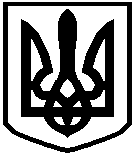 СКВИРСЬКА МІСЬКА РАДАВИКОНАВЧИЙ КОМІТЕТР І Ш Е Н Н Явід 12 квітня 2022 року                  м. Сквира                                    № 1/10Про внесення змін до рішення виконавчого комітету від 27 квітня 2021 року № 4/12 «Про утворення комісії з розгляду та вирішення земельних спорів на території Сквирської міської територіальної громади»З метою забезпечення об’єктивного і своєчасного вирішення земельних спорів на території Сквирської міської територіальної громади щодо меж земельних ділянок, що перебувають у власності і користуванні громадян, додержання громадянами правил добросусідства, відповідно до статей 12,103-109, 158, 159, 160, 161 Земельного кодексу України, підпунктом 5 пункту «б» частини 2 статті 33 Закону України «Про місцеве самоврядування в Україні», виконавчий комітет Сквирської міської ради В И Р І Ш И В:1.	Внести зміни до рішення виконавчого комітету від 27 квітня 2021 року    № 4/12 «Про утворення комісії з розгляду та вирішення земельних спорів на території Сквирської міської територіальної громади», а саме: додаток до пункту 1 рішення викласти в новій редакції (додається).2.	Визнати такими, що втратили чинність, рішення виконавчого комітету від 14 вересня 2021 року № 26/21, від 02 листопада 2021 року № 15/25.3.	Контроль за виконанням цього рішення покласти на заступника міського голови Олександра Гнатюка.Голова виконкому                                                         Валентина ЛЕВІЦЬКАДодаток до рішення  виконавчого комітетуСквирської міської радивід 12.04.2022 № 1/10СКЛАДкомісії з розгляду та вирішення земельних спорівна території Сквирської міської територіальної громадиЧЛЕНИ КОМІСІЇТ. в. о. начальника відділу з питаньземельних ресурсів та кадаструміської ради				                       Людмила ПАНІМАТЧЕНКОГнатюк Олександр Васильовичзаступник Сквирського міського голови, голова комісії;	ПаніматченкоЛюдмила Дмитрівнат. в. о. начальника відділу з питань земельних ресурсів та кадастру Сквирської міської ради, заступник голови комісії;СамсоненкоМихайло Сергійовичголовний спеціаліст-державний інспектор за використанням та охороною земель Сквирської міської ради, секретар комісії;	Кравченко Оксана ВікторівнаКравченко Оксана Вікторівнаначальник відділу державногоархітектурного-будівельного контролю Сквирської міської ради ;начальник відділу державногоархітектурного-будівельного контролю Сквирської міської ради ;ГолубОлександр Михайловичначальник відділу архітектури, містобудування та інфраструктури Сквирської міської ради;начальник відділу архітектури, містобудування та інфраструктури Сквирської міської ради;ПінчукОлександр Миколайовичт. в. о. директора комунального підприємства "Сквираблагоустрій";т. в. о. директора комунального підприємства "Сквираблагоустрій";ГоловняОлексій Миколайовиччлен постійної комісії Сквирської міської ради з питань підприємництва, промисловості, сільського господарства, землевпорядкування, будівництва та архітектури.член постійної комісії Сквирської міської ради з питань підприємництва, промисловості, сільського господарства, землевпорядкування, будівництва та архітектури.